Практичне заняття 14Тема.  Інноваційні форми надання специфічних професійних послуг у сфері гостинностіМета заняття: формування практичних навичок та умінь надання специфічних професійних послуг кейтеринговою компанією.ПланДослідження особливостей сигарного етикетуВизначення обладнання та інвентарю вітольєДослідження впливу кальяну на організм людини.Завдання 1. Скласти таблицю обладнання та інвентарю вітольє. Таблиця 1 – Перелік обладнання та інвентарю вітольєЗавдання 2. Скласти таблицю країн виробників сигар надати характеристику кожному виду. Дані оформити у вигляді таблиці.2Таблиця 2 - Таблицю країн виробників сигар та їх характеристикаМЕТОДИЧНІ РЕКОМЕНДАЦІЇВітольє - консультант по сортам сигар, їх правильному розкурюванням і поєднанню з напоями. Вітола - сигара до того, як на неї наклеять кільце. Кожна Вітола відрізняється від іншої розміром, довжиною та товщиною. Сигара - скручування з листя тютюну циліндричної (або близькою до неї) форми, яку можна палити в тому вигляді, як вона є.Як правило, вітольє складаються в штаті ресторанів або запрошуються спеціально для обслуговування певних подій (наприклад, прийомів або званих вечерь).Завдання 3. Виконайте тести по теміМЕТОДИЧНІ РЕКОМЕНДАЦІЇКальян (перс. قلیان‎ — ghalyân, ghalyun) — прилад для куріння, що дозволяє фільтрувати і охолоджувати дим, що вдихається. Роль фільтра відіграє посудина з водою, вином чи іншою рідиною. У посудину вставлена курильна чашка, поєднана з трубкою, кінець якої йде під воду. Вище рівня води з посудини відходить ще одна трубка, до якої прикріплений цибух. При курінні в посудині кальяну створюється негативний тиск, завдяки чому дим піднімається крізь рідину і через трубку з цибухом потрапляє в легені курця.Кальян був винайдений в Індії і досить швидко поширився по всьому мусульманському світу, від Індокитаю до Марокко. У Європі він став популярним у XIX ст., у зв'язку з модою на східну екзотику. В Україні кальян можна придбати в будь-якому магазині східних сувенірів.https://www.instagram.com/reel/Ctl86QwoNX2/?utm_source=ig_web_button_share_sheetЛюди, які вживають кальян протягом півгодини, отримують велику дозу чадного газу, який спричиняє нестачу кисню в організмі – гіпоксію. Дим кальянів містить токсичні речовини, які також можуть спричиняти рак легень та інші види раку, серцево-судинні та респіраторні захворювання.Під час куріння кальяну рекомендується їсти свіжі фрукти, бажано цитрусові. Існує спосіб куріння кальяну через фрукти, для цього як правило використовується яблуко або груша, це додає диму ніжний аромат, м'який смак, і знижує гіркоту.Фото обладнання, інвентарюНайменування обладнання, інвентарюХарактеристика123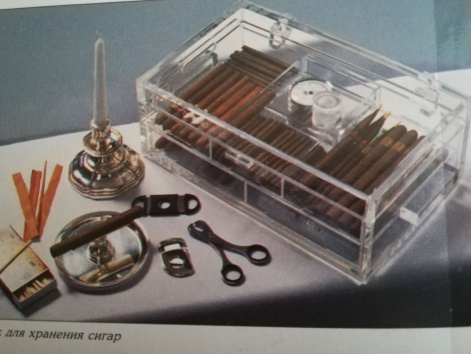 Сигарний столикЦе декоративний столик, стандартного розміру немає з хьюмідором і сигарними аксесуарами (сірниками, запальничками, пробійниками, гільйотинами тощо).І. Т. ДКраїна виробник сигарНайменування сигарХарактеристика сигар123 Oskuroмайже чорнийMaduroColorado MaduroColoradoColorado Claro ClaroДля чого індуси використовували кальян?А.  кальян означав престиж його власника, його багатство і процвітанняДля чого індуси використовували кальян?Б.  як апарат для отримання потужного знеболювального засобуДля чого індуси використовували кальян?В.  кальян надавав здатність до розслаблення людиниДля чого індуси використовували кальян?Г.Для чого індуси використовували кальян?Д.За індійською версією кальян виглядав як:А.  кокосовий горіхЗа індійською версією кальян виглядав як:Б.  чаша зі склаЗа індійською версією кальян виглядав як:В.  гарбузЗа індійською версією кальян виглядав як:Г.За індійською версією кальян виглядав як:Д.Які країни-постачальники тютюну є основними?А.  Єгипет, Ліван, Туреччина, ЙорданіяЯкі країни-постачальники тютюну є основними?Б.  Туреччина, Бразилія, МексикаЯкі країни-постачальники тютюну є основними?В.  Єгипет, Об'єднані Арабські Емірати, Йорданія, Ліван, ТуреччинаЯкі країни-постачальники тютюну є основними?Г.Які країни-постачальники тютюну є основними?Д.Які найпопулярніші види тютюну?А.  яблуко, груша, диня, кавунЯкі найпопулярніші види тютюну?Б.  яблуко, вишня, диня, абрикос, бананЯкі найпопулярніші види тютюну?В.  вишня, груша, бананЯкі найпопулярніші види тютюну?Г.Які найпопулярніші види тютюну?Д.В яких країнах виробляють кальяни?А.  Сирії, Єгипті, Індії, КитаїВ яких країнах виробляють кальяни?Б.  Індії, Ізраїлі, ТуреччиніВ яких країнах виробляють кальяни?В.  Єгипті, ІндіїВ яких країнах виробляють кальяни?Г.В яких країнах виробляють кальяни?Д.Які відмінності турецького інтер'єру від марокканського?А.  мало кімнатЯкі відмінності турецького інтер'єру від марокканського?Б.  немає фонтанів, але безліч кімнатЯкі відмінності турецького інтер'єру від марокканського?В.  ковані столи і різноманітність тканинЯкі відмінності турецького інтер'єру від марокканського?Г.Які відмінності турецького інтер'єру від марокканського?Д.Що надає кальян-бару фінансову привабливість?А.  традицій східний інтер'єрЩо надає кальян-бару фінансову привабливість?Б.  кухняЩо надає кальян-бару фінансову привабливість?В.  вишуканість алкогольного менюЩо надає кальян-бару фінансову привабливість?Г.Що надає кальян-бару фінансову привабливість?Д.Що робили з сухим тютюном, званим «томбак»?А.  вимочували у водіЩо робили з сухим тютюном, званим «томбак»?Б.  вимочували в чаїЩо робили з сухим тютюном, званим «томбак»?В.  вимочували в молоціЩо робили з сухим тютюном, званим «томбак»?Г.Що робили з сухим тютюном, званим «томбак»?Д.Тютюн «маасель» - це суміш..А.  тютюну та ароматизаторівТютюн «маасель» - це суміш..Б.  тютюну, ароматизаторів і спеційТютюн «маасель» - це суміш..В.  тютюну, патоки, ароматизаторів та спеційТютюн «маасель» - це суміш..Г.Тютюн «маасель» - це суміш..Д.Наргіле – курильний прилад схожий з кальяном, але має на відміну від нього:А.  водну трубкуНаргіле – курильний прилад схожий з кальяном, але має на відміну від нього:Б.  курильну трубкуНаргіле – курильний прилад схожий з кальяном, але має на відміну від нього:В.  довгий рукав замість трубкиНаргіле – курильний прилад схожий з кальяном, але має на відміну від нього:Г.Наргіле – курильний прилад схожий з кальяном, але має на відміну від нього:Д.Які елементи інтер’єру кальян-барів характерні для марокканського стилю?А.  високі столи, мало розписівЯкі елементи інтер’єру кальян-барів характерні для марокканського стилю?Б.  низькі столики, багато розписуЯкі елементи інтер’єру кальян-барів характерні для марокканського стилю?В.  маленькі пристінні фонтанчики, килими на стінахЯкі елементи інтер’єру кальян-барів характерні для марокканського стилю?Г.Які елементи інтер’єру кальян-барів характерні для марокканського стилю?Д.Який найпоширеніший напій є доповненням до кальяну?А.  чайЯкий найпоширеніший напій є доповненням до кальяну?Б.  каваЯкий найпоширеніший напій є доповненням до кальяну?В.  сiкЯкий найпоширеніший напій є доповненням до кальяну?Г.Який найпоширеніший напій є доповненням до кальяну?Д.Чилим – це…А.  шахта кальянуЧилим – це…Б.  чаша для куріння кальянуЧилим – це…В.  тютюн для курінняЧилим – це…Г.Чилим – це…Д.Журак – це…А.  вугілля для кальянуЖурак – це…Б.  шахта для кальянуЖурак – це…В.  тютюн для курінняЖурак – це…Г.Журак – це…Д.Висота міні-кальяну:А. 40 смВисота міні-кальяну:Б. 15 – 30 смВисота міні-кальяну:В. 10 – 15 смВисота міні-кальяну:Г.Висота міні-кальяну:Д.Яка речовина використовується в якості зволожувача при виробництві тютюну для кальяну:А.  гліцеринЯка речовина використовується в якості зволожувача при виробництві тютюну для кальяну:Б.  нікотинЯка речовина використовується в якості зволожувача при виробництві тютюну для кальяну:В.  ефірне маслоЯка речовина використовується в якості зволожувача при виробництві тютюну для кальяну:Г.Яка речовина використовується в якості зволожувача при виробництві тютюну для кальяну:Д.Висота малого кальяну:А. 30 – 55 смВисота малого кальяну:Б. 15 – 30 смВисота малого кальяну:В. 10 – 15 смВисота малого кальяну:Г.Висота малого кальяну:Д.Особливості коктейльного кальяну:А.  рідина у колбі кальяну – певний коктейльОсобливості коктейльного кальяну:Б.  призначений для куріння в коктейль-барахОсобливості коктейльного кальяну:В.  форма колби кальяну у вигляді шейкераОсобливості коктейльного кальяну:Г.Особливості коктейльного кальяну:Д.Зберігання кальяну слід здійснювати:А.  у зібраному виглядіЗберігання кальяну слід здійснювати:Б.  у розібраному виглядіЗберігання кальяну слід здійснювати:В.  не має значенняЗберігання кальяну слід здійснювати:Г.Зберігання кальяну слід здійснювати:Д.Яка частина кальяну грає роль фільтру?А.  чашаЯка частина кальяну грає роль фільтру?Б.  шахтаЯка частина кальяну грає роль фільтру?В.  колбаЯка частина кальяну грає роль фільтру?Г.Яка частина кальяну грає роль фільтру?Д.Сигари зберігаються в:А.  сигарбоксахСигари зберігаються в:Б.  хьюмідорахСигари зберігаються в:В.  табакеркахСигари зберігаються в:Г.Сигари зберігаються в:Д.За будовою сигари мають:А.  дві складовіЗа будовою сигари мають:Б.  три складовіЗа будовою сигари мають:В.  чотири складовихЗа будовою сигари мають:Г.За будовою сигари мають:Д.Сигари вищого ґатунку продаються в:А.  пластиковій коробціСигари вищого ґатунку продаються в:Б.  картонній коробціСигари вищого ґатунку продаються в:В.  немає вірної відповідіСигари вищого ґатунку продаються в:Г.Сигари вищого ґатунку продаються в:Д.Спеціаліст, що займається скручуванням сигар:А.  вітольєСпеціаліст, що займається скручуванням сигар:Б.  торседорСпеціаліст, що займається скручуванням сигар:В.  хьюмедорСпеціаліст, що займається скручуванням сигар:Г.Спеціаліст, що займається скручуванням сигар:Д.Сигарний сомельєА.  вітольєСигарний сомельєБ.  торседорСигарний сомельєВ.  хьюмедорСигарний сомельєГ.Сигарний сомельєД.При яких умовах слід зберігати сигари?А.  температура – 16 – 21 °С, вологість – 72 %При яких умовах слід зберігати сигари?Б.  температура – 25 – 28 °С, вологість – 62 %При яких умовах слід зберігати сигари?В.  температура – 10 – 14 °С, вологість – 52 %При яких умовах слід зберігати сигари?Г.При яких умовах слід зберігати сигари?Д.